送付先　(公財)福島県産業振興センター エネルギー・エージェンシーふくしま 行FAX : 024-963-0122　E-mail : e.a.fukushima@f-open.or.jp福島県再生可能エネルギー関連産業推進研究会令和元年度第１回風力分科会　参加申込書※　分科会では参加者相互の交流を目的として、氏名、会社・団体名、所属・役職までを一覧にし、参加者へお配りしますので、あらかじめご了承ください。※　分科会終了後に、参加者相互の交流を目的とした交流会を実施します。希望の有無を丸で囲んでお申し込　みください。 ◆ 会場案内 ◆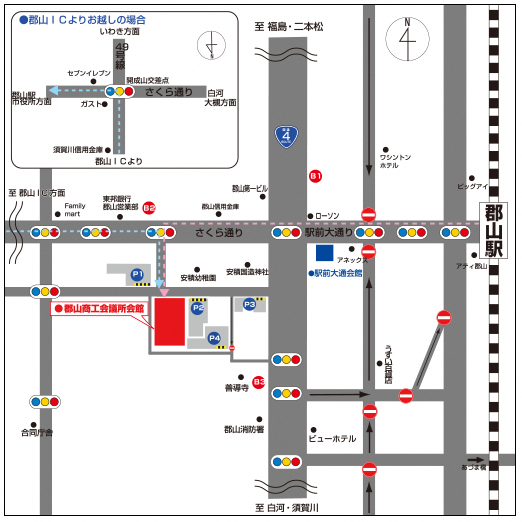 郡山商工会議所6階　ホールＢ福島県郡山市清水台1-3-8（郡山会議所には無料の駐車場がありませんので、　お車でお越しの際は、近隣の有料駐車場をご利用　願います）　【近隣の駐車場のご案内】(有料)　・P1 ロードン会議所前31駐車場　（68台）　・P2 トーゴー有料駐車場　(56台)　・P3 福島信販 第21駐車場　（68台）　・P4 善導寺駐車場　（46台）◆ 事務局・お問い合わせ ◆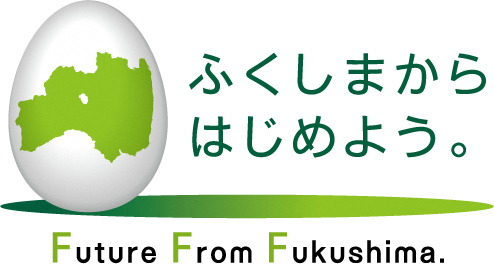 　（公財）福島県産業振興センター　エネルギー・エージェンシーふくしま　　TEL：024-963-01211会社・団体名、所属会社・団体名、所属交流会出・欠1役職名前交流会出・欠1電話E-mail 交流会出・欠2会社・団体名、所属会社・団体名、所属交流会出・欠2役職名前交流会出・欠2電話E-mail交流会出・欠3会社・団体名、所属会社・団体名、所属交流会出・欠3役職名前交流会出・欠3電話E-mail交流会出・欠